Иностранные инвесторы не портят ростовский рынок16.05.2013 14:30 Бизнес Источник: Деловой Квартал 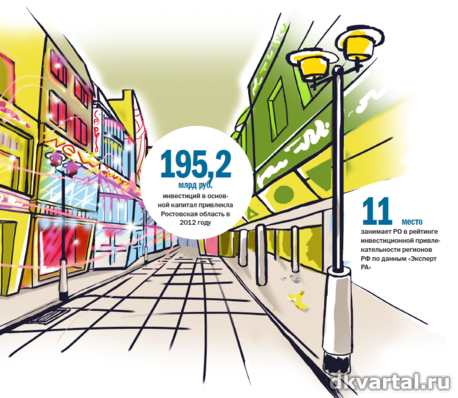 Эксперты отмечают, что, несмотря на улучшение общего бизнес-климата в области, западный капитал в скором времени заставит местные компании оптимизировать свое производство.Все чаще иностранные инвесторы обращают внимание на ЮФО как на площадку для размещения своих производственных мощностей. Местные власти считают привлечение иностранных инвестиций одним из основополагающих ресурсов не только для повышения экономического потенциала региона, но и для стимулирования развития мелкого и среднего бизнеса.Только за прошлый год Ростовская область привлекла 195,2 млрд руб. инвестиций — это на 17,5% больше, чем в 2011 г. Регион перевыполнил свой собственный план в 176,2 млрд руб. и даже опередил общероссийские показатели (по данным Ростовстата, рост инвестиций в основной капитал в России в 2012 году составил 6,7%).
Индустриальные инкубаторы«Впервые за последние 4 года Ростовская область имеет положительную динамику объема инвестиций», — отметил вице-губернатор Сергей Горбань на заседании областного правительства. По мнению большинства экспертов, одним из мотивирующих факторов «войти» в Ростовскую область для зарубежных компаний стала Олимпиада в Сочи в 2014 году. Также весомый урожай региону в работе по привлечению иностранного капитала дали международные инвестиционные выставки. Так, например, только форум «Сочи-2012» принес Дону 10 инвестсоглашений на 38 млрд руб.В целом, в 2012 году региональные власти подписали 16 меморандумов с компаниями-инвесторами на общую сумму 53 млрд руб., 14 компаний уже определились с местом локализации. Среди них — Imerys с проектом строительства завода по выпуску промышленных минералов, британская RockTron Group с проектом комплекса для переработки золошлаковых отходов Новочеркасской ГРЭС.
Также в прошло году компания Guardian (американский производитель стекла) запустила свой завод, американская Praxair решила разместить свой завод по производству промышленных газов на территории области, Kronospan — складской комплекс. Соглашение о строительстве сахарного завода в 2012 году подписали губернатор Василий Голубев, французская компания Sucden и «Международная сахарная корпорация». Площадка для строительства уже выбрана — Целинский район. «Проект будет вестись ведущими мировыми компаниями, лидерами в сахарном бизнесе, — заявлял после подписания соглашения генеральный директор «Международной сахарной корпорации» (ISC) Петр Пантелеев. — На заводе будет создано около 500 рабочих мест, а сам проект мы планируем реализовать в течение 30 месяцев». Однако после подписания соглашения о сахарном заводе опять молчат.Одним из наиболее эффективных инструментов привлечения инвесторов для РО стали индустриальные парки. При поддержке Агентства инвестиционного развития активно действующих пока четыре — Новоалександровский, Азовский, Красносулинский и Октябрьский, однако в перспективе их будет семь. Здесь свои заводы построили уже Coca-Cola Hellenic, Ball Packaging Europe «Danone — Юнимилк», «Астон — продукты питания и пищевые ингредиенты», PepsiCo, Guardian, «ТехноНиколь», «Металл-Дон» и др. На данный момент АИР и власти области занимаются еще двумя площадками. Первая располагается на территории бывшего шахтерского города Гуково, который остро нуждается в новых источниках развития, новых рабочих местах. В рамках поддержки российских моногородов здесь сейчас создается свой индустриальный парк. Однако пока желающих инвесторов нет, сообщает АИР. В то же время в бывших шахтерских территориях Восточного Донбасса сформировались и наполняются резидентами Красносулинский и Октябрьский индустриальные парки. Новый индустриальный парк создается в Новочеркасске на базе бывшего Новочеркасского завода синтетических продуктов. Территория площадью свыше 200 га удобно расположена в плане логистики и обладает развитой внутренней инженерной и транспортной инфраструктурой.
Андрей Смурыгин, директор Ростовского филиала финансовой группы «БКС», объясняет, что с точки зрения инвестора чем больше государство делает шагов навстречу бизнесу, тем больше вероятность успеха. В этой связи развитие технопарков, особых зон, площадок с готовой инфраструктурой и налоговые послабления являются наиболее действенными в плане привлечения инвестиционного капитала, добавляет он. В среднем, по подсчетам экспертов, открытие бизнеса на территориях индустриальных парков позволяет сэкономить от 10 до 40% стоимости реализации проекта. Экономия достигается в основном за счет налоговых льгот резидентам парка и отсутствия затрат на подведение коммуникаций.Противоречивость законодательстваОднако правовые аспекты иногда осложняют путь западного инвестора на территорию российских регионов. Эксперты отмечают, что в ближайшие три года структура экономики Ростовской области под влияем вступления России в Всемирную Торговую Организацию принципиально не изменится. Это обусловлено наличием переходного периода по обязательствам, принятым Россией, а также длительностью процессов структурной перестройки самой экономики». Однако, как отмечает Андрей Смурыгин, вступление в ВТО создает мощный стимул для более серьезного подхода к реформированию экономики регионов, повышению эффективности промышленности, улучшению конкурентной среды.«Хотелось бы, чтобы с вступлением в ВТО улучшились правовые, нормативные и регулирующие документы по качеству, были введены требования и нормативы по строительству и стройматериалам, которые на сегодня отсутствуют, — заявлял ранее «ДК» Дмитрий Андреев, заместитель управляющего по продажам ГК «Металл Профиль». — Это указывает на то, что законодательство страны несовершенно для того, чтобы российские предприятия могли спокойно конкурировать с иностранными в условиях ВТО.Речь идет и об инвестиционном законодательстве и законах о ГЧП, которые многие аналитики оценивают как недоработанные. По словам Олега Проскурина, партнера юридической фирмы «JBI Эксперт», вакуум федерального инвестиционного законодательства частично с различным и переменным успехом заполняется региональным: «Классический пример — законы ряда субъектов о ГЧП в отсутствие федерального закона. Такая же ситуация повторяется в РО с законом об индустриальных парках». Например, в процессе реализации инвестиционного проекта власть объявляет тендер, ищет подрядчика, но несовершенство 94 ФЗ нередко сводит эту процедуру к абсурду: компания, обязавшаяся по результатам тендера провести работы, оказывается некомпетентной или, того хуже, подставной.Кроме того, можно говорить об ограниченном количестве механизмов возможного участия инвестора в проектах. «Так, например, в областном законе Ростовской области от 22 июля 2010 г. № 448-ЗС «Об основах государственно-частного партнерства» отсутствует конкретный механизм реализации возможных форм участия инвестора, — объяснял «ДК» Игорь Степанов, управляющий партнер юридической фирмы «Эберг, Степанов и партнеры». — Таким образом, он не вполне представляет себе, как будет проходить весь путь участия в проекте. Полагаю, что изменить ситуацию можно не только путем применения новых редакций областных законов, направленных, например, на конкретизацию способов, форм, механизмов защиты прав инвесторов, но и активным изучением, обобщением передового опыта в других регионах, таких как Санкт-Петербург».
В качетсве препятствий на пути западного капитала в РО и в целом в Россию Елена Лысенкова, генеральный директор компании Hospitality In.Comm по инвестициям в гостиницы, также называет противоречивость законодательства: «Правда, это компенсируется сравнительно высокими показателями возврата на вложенные деньги. Иностранные инвесторы крайне открыто рассматривают возможности вложений, например в гостиничный бизнес, если одной из сторон в проекте является государство, так как для них это некая гарантия реализации проекта». Так, например, к чемпионату мира по футболу в 2018 году в Ростове появятся отели таких мировых брендов, как Sheraton, Hyatt, Merkur и др.
Интервенции бояться не стоитОднако транснациональным компаниям, мировым лидерам в своих отраслях, правовые аспекты не мешают создавать свои производства в российских регионах. И эксперты отмечают лишь позитивную сторону этого процесса. По словам Игоря Буракова, генерального директора Агентства инвестиционного развития Ростовской области, приход иностранных инвесторов носит позитивный институциональный аспект: эти компании нетерпимо относятся к коррупции, реализуют только легитимные алгоритмы действий, и приход в регион ведущих мировых брендов с инвестициями неизбежно оказывает цивилизующее, прогрессивное воздействие на деловой и инвестиционный климат. Неслучайно наличие большого числа иностранных инвесторов часто считается индикатором благоприятного инвестиционного климата.Стоит также учесть, что зачастую вокруг нового крупного иностранного производства формируется разветвленная обслуживающая инфраструктура, возникают транспортные потоки, что стимулирует развитие местного мелкого и среднего предпринимательства. При этом создаются новые рабочие места, а значит, потребители, которые поддерживают региональный оборот торговли и рынка услуг.«Я не считаю, что работа по привлечению иностранного капитала и приход в регион западных компаний каким-либо образом вступают в противоречие с работой по поддержке местного бизнеса, — говорит Андрей Смурыгин. — Важно понимать, что основные фонды в структуре экономики Ростовской области — то, на чем строится экономика производства, в значительной степени требуют модернизации. Поэтому одним из приоритетных направлений экономической политики региональных властей должна быть реиндустриализация, создание новых производств, внедрение современных технологий. Это требует больших денег, главным источником которых в том числе могут быть крупные иностранные инвесторы».С ним соглашается и аналитик финансовой компании AForex Нарек Авакян. Он считает, что привлечение иностранных инвестиций может значительно повысить деловую активность в регионе. «Кроме того, это может увеличить и конкурентоспособность местных предприятий с приходом инвестиций и новых технологий, — добавляет он. — О какой-то оккупации отечественных рынков западными компаниями я бы не говорил — лишь около 10% всего потребительского рынка в стране принадлежит иностранным компаниям (без российских корней). Поэтому я считаю, что опасений в этом плане никаких быть не может. По поводу регионов — лидеров по привлечению иностранных инвестиций я бы, безусловно, выделил Калужскую область, Санкт-Петербург, Москву и дальневосточные регионы».Андрей Смурыгин также не видит причин считать приход иностранных инвестиций интервенцией. «Я не думаю, что при нынешних уровне развития экономики Ростовской области и доле в ней предприятий с иностранным капиталом можно говорить о том, что какие-либо рынки полностью оккупированы иностранцами и для регионального производителя нет шансов туда пробиться, — поясняет он. — Возможно, это могут быть какие-то смежные сегменты или ценовые ниши, разные группы потребителей, но, в целом, рынки достаточно свободные и конкуренция позволяет делать бизнес. Вопрос в условиях его ведения».В общефедеральном рейтинге, по данным «Эксперт РА», Ростовская область находится на 12-м месте. Кроме того, имеется положительная динамика: с 2010 по 2012 гг. область поднялась на 6 позиций. «Если оценивать картину по югу России, то по инвестиционной привлекательности Ростовскую область в настоящее время опережает только Краснодарский край, — говорит Андрей Смурыгин. — Однако на это соотношение, безусловно, влияют факторы инфраструктурного порядка, в первую очередь проведение Олимпиады и интерес к этому событию со стороны бизнеса. В этой связи 2014 год будет очень интересным с точки зрения динамики показателей инвестиционной привлекательности различных территорий южного региона, ведь Краснодарскому краю придется решать вопрос о том, какими новыми идеями поддерживать приток денег в собственную экономику».Автор: Мария Карачевцева